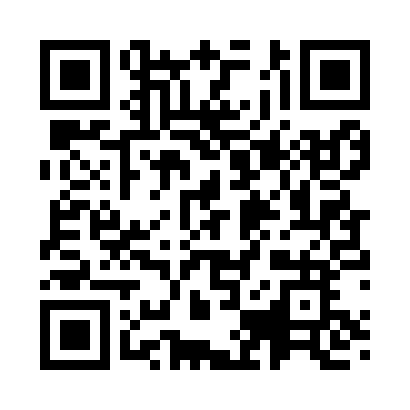 Prayer times for Sinima, EstoniaWed 1 May 2024 - Fri 31 May 2024High Latitude Method: Angle Based RulePrayer Calculation Method: Muslim World LeagueAsar Calculation Method: HanafiPrayer times provided by https://www.salahtimes.comDateDayFajrSunriseDhuhrAsrMaghribIsha1Wed3:065:331:276:439:2211:412Thu3:055:301:276:449:2511:423Fri3:045:281:276:469:2711:434Sat3:035:251:276:479:2911:445Sun3:015:231:276:489:3111:456Mon3:005:201:276:509:3411:467Tue2:595:181:266:519:3611:478Wed2:585:161:266:529:3811:489Thu2:585:131:266:549:4111:4910Fri2:575:111:266:559:4311:5011Sat2:565:091:266:569:4511:5112Sun2:555:061:266:579:4711:5213Mon2:545:041:266:599:4911:5314Tue2:535:021:267:009:5211:5415Wed2:525:001:267:019:5411:5516Thu2:514:581:267:029:5611:5517Fri2:504:561:267:039:5811:5618Sat2:504:541:267:0410:0011:5719Sun2:494:521:267:0610:0211:5820Mon2:484:501:277:0710:0411:5921Tue2:474:481:277:0810:0612:0022Wed2:474:461:277:0910:0812:0123Thu2:464:441:277:1010:1012:0224Fri2:454:421:277:1110:1212:0325Sat2:454:411:277:1210:1412:0426Sun2:444:391:277:1310:1612:0527Mon2:434:371:277:1410:1812:0528Tue2:434:361:277:1510:2012:0629Wed2:424:341:277:1610:2112:0730Thu2:424:331:287:1710:2312:0831Fri2:414:311:287:1710:2512:09